山东省体育局文件山东省体育局2018年度政府信息公开工作年度报告本报告由山东省体育局根据《中华人民共和国政府信息公开条例》《山东省政府信息公开办法》等有关法规文件编制。全文内容包括概述、政府信息主动公开情况、政府信息依申请公开情况、政府信息公开收费及减免情况、因政府信息公开申请行政复议和提起行政诉讼的情况、存在的主要问题和改进措施，以及相关统计附表、附图等。本报告中所列数据统计时限自2018年1月1日起，至2018年12月31日止。报告的电子版可在山东省体育局网站（http://ty.shandong.gov.cn）查阅或下载。如对本年度报告有疑问，公民、法人或者其他组织如有其他需求或建议，可请与山东省体育局办公室联系（办公地址：济南市经十路20286号，邮编：250002，办公时间：8:30-12:00，13:00-17:00（工作日），联系电话：0531-82063649，电子邮箱：sdtyj@shandong.cn）。一、概述2018年，省体育局深入学习贯彻习近平新时代中国特色社会主义思想和党的十九大精神，认真落实省委、省政府关于全面推进政务公开工作的系列部署，按照《山东省人民政府办公厅关于进一步做好政务公开工作的通知》（鲁政办发〔2018〕21号）要求，着力加大政务公开工作力度，加强解读回应扩大公众参与，增强政务公开实效，保障人民群众的知情权、参与权、表达权和监督权。完成了局官方网站云迁移工作，对政务公开栏目设置进行了进一步优化，结合工作实际对目录进行了动态调整更新。充分发挥微博、微信、今日头条号等新媒体和《体育晨报》作用，及时发布信息，官方微博@山东体育荣获2018山东省直机关最具影响力政务微博。加强与大众日报、齐鲁晚报、山东电视台等省内重点媒体和齐鲁网、鲁网等网络媒体的合作，扩大信息公开受众覆盖面，增强影响力。印发了《山东省体育局关于进一步做好政务公开工作的实施方案》（鲁体办字〔2018〕10号），明确公开工作重点，强化责任落实。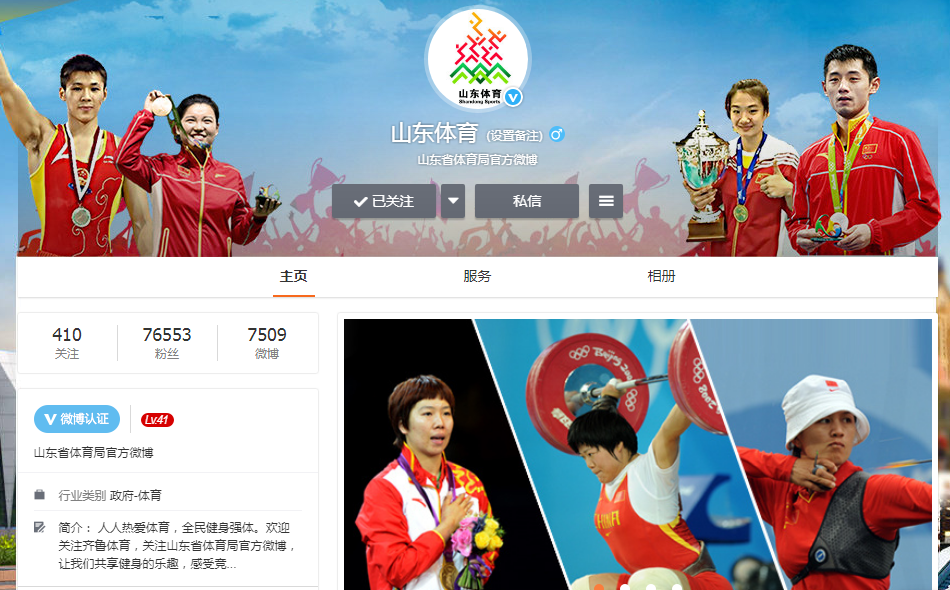 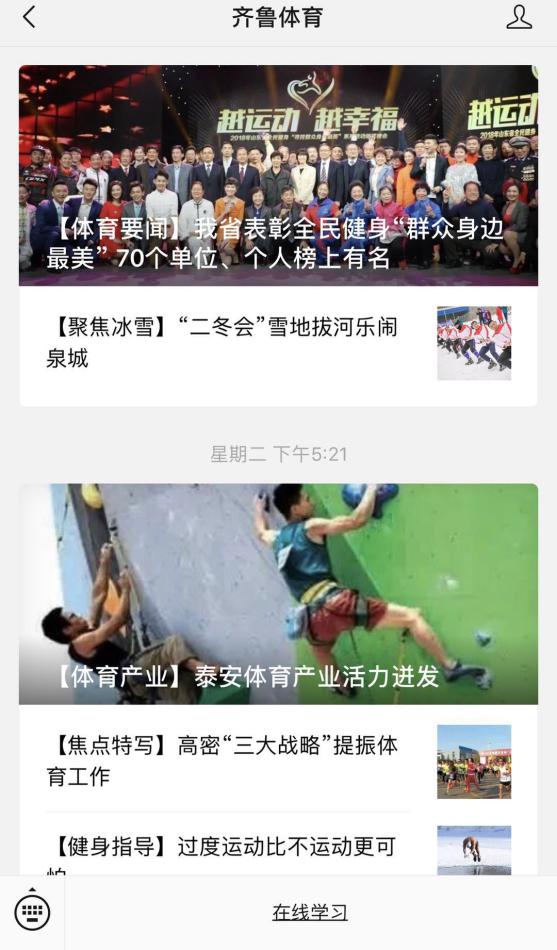 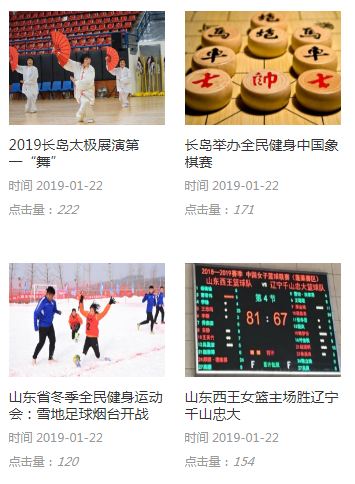 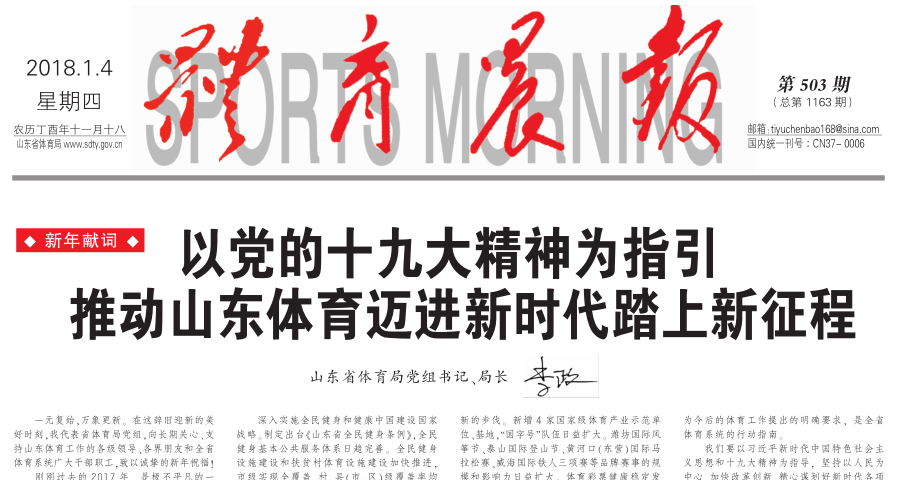 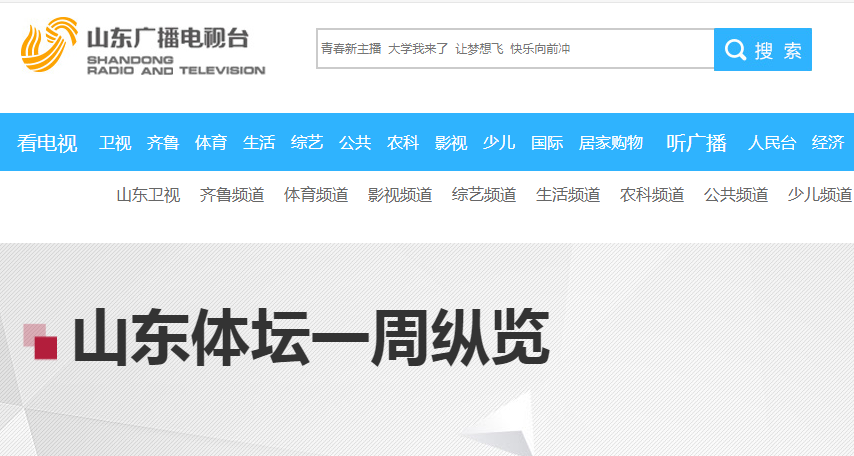 二、主动公开政府信息情况全年主动公开涉及群众体育、竞技体育、体育产业等方面政府信息6941条。按公开渠道和方式分，通过局官方网站公开3588条，政务微博公开1913条，政务微信公开1090条，其他方式公开350条。主动公开政府信息情况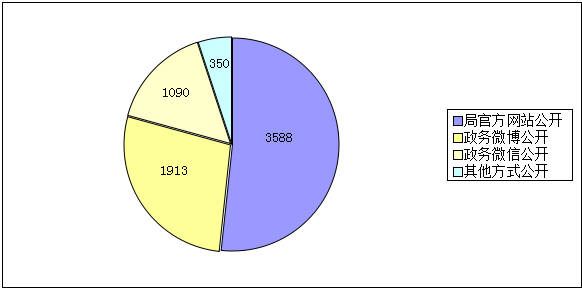 1.聚焦体育重点工作做好公开。按照《山东省推进重大建设项目批准和实施、公共资源配置、社会公益事业建设领域政府信息公开实施方案》要求，加大体育领域信息公开力度。群众体育方面，主动公开全民健身基本公共体育服务体系建设、“六个身边”工程实施等信息，设置健身设施、体育扶贫、场馆开放等查询通道，为群众参与全民健身提供便利。竞技体育方面，主动公开参赛雅加达亚运会、运动员训练参赛情况、竞技体育成绩等信息。体育产业方面，主动公开国示范基地建设、标准化建设、规划引导政策信息。2018年作为省运会年，主动公开赛事的组织筹办、比赛成绩等信息。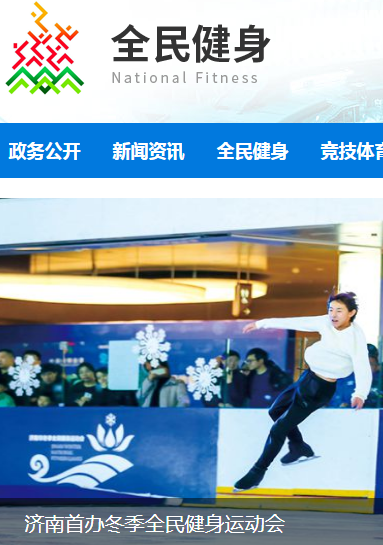 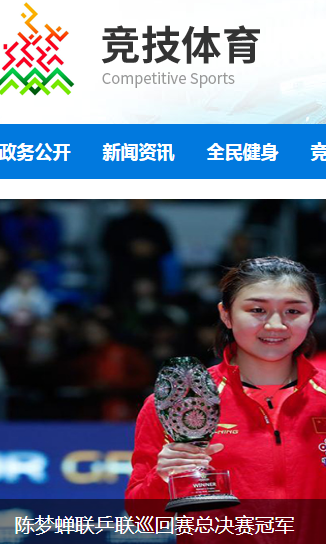 2.聚焦“放管服”改革做好公开。公开行政审批事项名称、审批依据、办事指南、受理条件和办理标准，优化审批流程、减少审批环节，及时向社会公开办理环节和办理进度。按照《山东省体育局推行“双随机、一公开”监管工作实施方案》，认真开展射击竞技体育运动单位检查和经营高危险性体育项目许可监督检查，并在局官方网站公开检查结果。对政务服务办事咨询系统”的15件来件咨询认真回复，全部按期办理。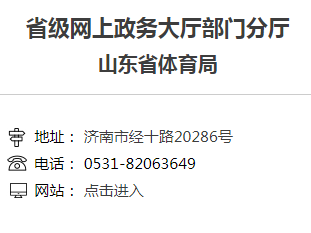 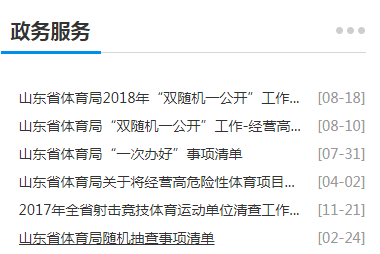 3.围绕法治政府建设着力推进公开。落实重大决策预公开制度，《山东省体育行政处罚裁量基准》等涉及群众切实利益、需要社会广泛知晓的重大决策在局官方网站公开征求意见。深入推进会议公开，全年召开8次局长办公会全部公开。2018年共接受省人大建议2件、省政协提案4件，其中“关于山东体育产业发展的建议”被省人大列为重点建议，“关于扶持菏泽等贫困地区建设青少年活动中心的建议”为我局协办的建议，6件建议和提案全部按期进行了办理，并将办理结果及时进行公开。 三、依申请公开政府信息情况全年收到政府信息公开申请3条，其中信函申请1条，网络申请2条，全部根据有关规定和申请人要求，进行了及时受理，并按时向申请人作出答复。四、政府信息公开收费及减免情况本年度，我局依申请公开政府信息没有收取任何费用。五、因政府信息公开申请行政复议和提起行政诉讼情况本年度，我局没有发生因政府信息公开申请行政复议、提起行政诉讼的情况。六、存在的主要问题及改进措施2018年，我局政府信息公开工作取得了较好成效，但与省委省政府要求、信息公开面临的新形势新任务和人民群众期待相比，还存在一些差距，主要是：信息公开的广度和深度还不够；监督考核体系还有待进一步完善。下一步，我们将深入学习贯彻习近平新时代中国特色社会主义思想和党的十九大精神，按照省委办公厅、省政府办公厅《关于全面推进政务公开工作的实施意见》等有关要求，扎实推进政务公开工作。一是持续落实“五公开”工作机制，把“五公开”融入办文办会程序，健全完善公开内容动态扩展机制，不断扩大政务公开范围；二是大力推进重点领域信息公开，不断完善政务公开目录，加大群众体育、竞技体育、体育产业、部门预决算、“放管服”改革等方面的公开力度；三是加强业务人员培训工作，通过开展培训会和研讨会等形式，提高政务公开工作人员的素质，提升工作能力和业务水平。附件：山东省体育局2018年度政府信息公开工作情况统计表    山东省体育局           2018年1月25日        附件2018年度政府信息公开工作情况统计表（省体育局）（注：各子栏目数总数要等于总栏目数量）统　计　指　标单位统计数一、主动公开情况　　（一）主动公开政府信息数
　　　　（不同渠道和方式公开相同信息计1条）条　6941　　　　　　　　　　其中：主动公开规范性文件数条　 2　　　　　　　　　制发规范性文件总数件　 2　　（二）通过不同渠道和方式公开政府信息的情况　　　　　1.政府公报公开政府信息数条　  0　　　　　2.政府网站公开政府信息数条　3588　　　　　3.政务微博公开政府信息数条　1913　　　　　4.政务微信公开政府信息数条　1090　　　　　5.其他方式公开政府信息数条　 350二、回应解读情况（一）回应公众关注热点或重大舆情数
　　　　 （不同方式回应同一热点或舆情计1次）次　  0　　（二）通过不同渠道和方式回应解读的情况　　　　　1.参加或举办新闻发布会总次数次　  2　　　　　　 其中：主要负责同志参加新闻发布会次数次　  0　　　　　2.政府网站在线访谈次数次　  1　　　　　　 其中：主要负责同志参加政府网站在线访谈次数次　  1　　　　　3.政策解读稿件发布数篇　  15　　　　　4.微博微信回应事件数次　  0　　　　　5.其他方式回应事件数次　  0三、依申请公开情况　　（一）收到申请数件　  3　　　　　1.当面申请数件　  0　　　　　2.传真申请数件　  0　　　　　3.网络申请数件　  2　　　　　4.信函申请数件　  1          5.其他形式件  0　　（二）申请办结数件3　　　　　1.按时办结数件3　　　　　2.延期办结数件0　　（三）申请答复数件3　　　　　1.属于已主动公开范围数件1　　　　　2.同意公开答复数件　  2　　　　　3.同意部分公开答复数件　  0　　　　　4.不同意公开答复数件　  0　　　　　 　其中：涉及国家秘密件  　0　　　　　　　　　 涉及商业秘密件　  0　　　　　　　　　 涉及个人隐私件　  0　　　　　　　　　 危及国家安全、公共安全、经济安全和社会稳定件　  0　　　　　　　　　 不是《条例》所指政府信息件  　0　　　　　　　　　 法律法规规定的其他情形件　  0　　　　　5.不属于本行政机关公开数件　  0　　　　　6.申请信息不存在数件　  0　　　　　7.告知作出更改补充数件  　0　　　　　8.告知通过其他途径办理数件　  0四、行政复议数量件　  0　　（一）维持具体行政行为数件  　0　　（二）被依法纠错数件　  0　　（三）其他情形数件　  0五、行政诉讼数量件　  0　　（一）维持具体行政行为或者驳回原告诉讼请求数件　  0　　（二）被依法纠错数件　  0　　（三）其他情形数件　  0六、被举报投诉数量件　  0　　（一）维持具体行政行为数件  0　　（二）被纠错数件    0　　（三）其他情形数件    0七、向图书馆、档案馆等查阅场所报送信息数条    0　　（一）纸质文件数条    0　　（二）电子文件数条    0八、机构建设和保障经费情况　　（一）政府信息公开工作专门机构数个　  1　　（二）设置政府信息公开查阅点数个　  1　　（三）从事政府信息公开工作人员数人　  2　　　　　1.专职人员数（不包括政府公报及政府网站工作人员数）人　  2　　　　　2.兼职人员数人　  0　　（四）政府信息公开专项经费（不包括用于政府公报编辑管理及政府网站建设维
　　　　　护等方面的经费）万元　  3九、政府信息公开会议和培训情况　　（一）召开政府信息公开工作会议或专题会议数次　  1　　（二）举办各类培训班数次　  1　　（三）接受培训人员数人次　  80